Level 3 Complaint Form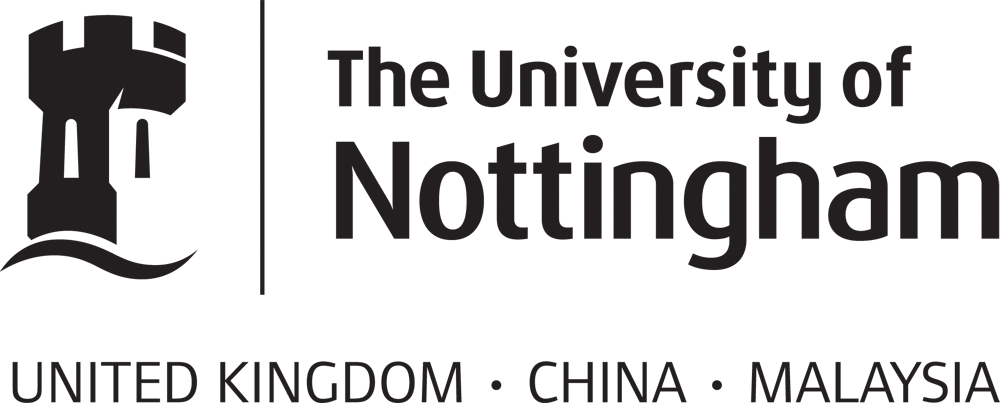 Formal request to a Faculty Dean /Director of Academic Services (UNMC) to review a complaintPlease type below and the boxes will expand Student NameStudent id numberCourseYearPlease conduct a formal review of the handling of my complaint by the Head of School/Service named in the attached documents.  I have read the University's Student Complaints Procedure and I understand that you may only review whether my complaint was dealt with fairly and reasonably, and followed correct procedures. You may also review my Level 2 complaint if I have provided additional evidence that may have affected the outcome, but was unavailable at the time of the original Level 2 investigation.I attach a copy of Level 2 Complaint Form in which I set out my original request for a formal review.I attach a copy of the Level 2 outcome letter in which the Head of School/Service sets out their reasons for rejecting my complaint.I believe that the Head of School/Service's decision was not made fairly and reasonably because:and/or I believe that the Head of School/Service's decision was not made according to the correct procedure because:This is the new evidence supporting my complaint which was unavailable at the time of the Level 2 investigation, and I have attached copies of any relevant documents:To resolve my complaint I would like the following to happen: Date